Рекомендовать теплоснабжающим организациям (ООО «ТЭК-Печора», ООО «Печорская районная тепловая компания», ОАО «Тепловая сервисная компания»):Завершить отопительный период 2015-2016 гг. 20.05.2016 г. при установлении положительной среднесуточной температуры наружного воздуха выше +80С в течение пяти суток подряд согласно утвержденному графику отключения (без ГВС) жилого фонда, объектов соцкультбыта, больниц, детских садов, школ, школ-интернатов (приложение). Известить всех потребителей о прекращении подачи теплоносителя.Не допускать в период ежегодных профилактических ремонтов отключение систем горячего водоснабжения на срок более 14 суток.Настоящее распоряжение подлежит официальному опубликованию. Контроль за выполнением данного распоряжения возложить на заместителя главы администрации С.П. Кислицына.Глава администрации                                                                      А.М. Соснора Приложение  к распоряжению администрации муниципального района «Печора»№ 531-р от « 20  » мая 2016 годаГрафикостановки котельных и ЦТП муниципального района «Печора» в связи с окончанием отопительного сезона 2015-2016 гг.Примечание: Дх - дата завершения отопительного сезона 2015-2016 гг. (устанавливается распоряжением администрации МР «Печора»);Ду – дата начала отопительного сезона 2016-2017 гг. (устанавливается распоряжением администрации МР «Печора»);Дсмн – дата остановки котельной АО «Транснефть-Север».попопопоАДМИНИСТРАЦИЯМУНИЦИПАЛЬНОГО РАЙОНА« ПЕЧОРА »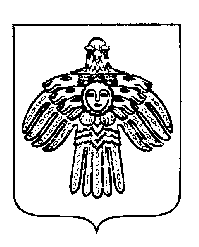 «ПЕЧОРА »  МУНИЦИПАЛЬНÖЙ  РАЙОНСААДМИНИСТРАЦИЯ РАСПОРЯЖЕНИЕТШÖКТÖМРАСПОРЯЖЕНИЕТШÖКТÖМРАСПОРЯЖЕНИЕТШÖКТÖМ« 20 »   мая    2016 г.г. Печора,  Республика Коми                                     № 531-рО завершении отопительного периода  2015-2016 гг. в муниципальном районе «Печора»№ п/пНаименование объектаДата остановки котельнойДата остановки котельнойПримечание№ п/пНаименование объектаотоплениеГВСПримечание1Котельная № 2Дх2Котельная № 3ДхДх+2Подача горячей воды потребителям будет осуществляться котельной № 23Котельная № 4Дх04.08-24.08.2016г.4Котельная № 5Дх-5Котельная № 7Дхв течение 2-х недельпо согласованию с администрацией МР «Печора» и ООО «ТЭК-Печора»6Котельная № 8ДхДхПодача горячей воды потребителям будет осуществляться котельной № 47Котельная № 9Дх18.07 – 01.08.2016г.8Котельная № 10Дх02.08-25.08.2016г.9Котельная № 11Дх04.07 – 18.07.2016г.10Котельная № 13Дх-11ЦТП №№ 6,14,15,16,17,24,27,28,50, «Энергетик», «Восточный», «МК-53»ДхОтключение ГВС по графику ПГРЭС12Котельная № 21 п. КожваДх01.08 - 15.08.2016г.13Котельная № 22 п. ОзерныйДх-14 Котельная № 23 п. КожваДх-15Котельная № 25 п. КожваДх18.07 - 01.08.2016г.16Котельная № 26 п. ПутеецДх01.08 – 15.08.2016г.17Котельная № 31 п. КаджеромДх-18Котельная № 33 п. КаджеромДх-19Котельная № 41 п. Белый-ЮДх-20Котельная № 42 п. НабережныйДхДх-Ду21Котельная № 44 п. НабережныйДхзакрытие котельной22 Котельная № 45 п. Березовка ДхДх-Ду23Котельная № 49 п. ЛуговойДх-24 Котельная № 51 п. СыняДх01.07.2016г. - Ду25Котельная № 53 п. ЧикшиноДхДх - Ду26Котельная № 54 п. ЧикшиноДх-27 Котельная № 56 п. Изъя-ЮДхотключение ГВС на период в соответствии с графиком профилактических работ на газопроводе28Котельная № 57 п. ТалыйДхДх-Ду29Котельная № 58 п. КосьюДхДх-Ду30Котельная № 60 п. КожваДхотключение ГВС на период профилактических работ подрядной организации ООО «Монтажник»31Котельная АО «Транснефть-Север» п. ЗеленоборскДсмнПо графику остановки котельной АО «Транснефть-Север»